Performance Management and Evaluation for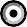 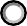 Administrators and Technical ProfessionalsEVALUATION PROCESSGoal-Setting PhaseWithin the first month of the evaluation period, the supervisor and employee meet to discuss the job duties and establish performance goals for the year. The employee and supervisor will also review the current position description for accuracy. Job duties, core work competencies, and performance goals should be documented in the appropriate sections along with performance expectations. The deadline for this is May 15. Weights for each category are to be determined through a collaborative conversation between the supervisor and employee.Progress Review PhaseAt midyear or as often as deemed necessary, the supervisor and employee meet to discuss performance and to decide if goals need to be revised. The supervisor provides feedback to the employee on the accomplishment of established job duties and goals. A mid-year evaluation is to be complete by October 15.Year-End EvaluationAt the end of the evaluation period, the supervisor will complete the overall performance evaluation in a narrative form. This must then be forwarded to the employee 48 hours prior to the final performance evaluation meeting. The employee has the option to complete a year-end self-evaluation. If the employee chooses to complete this, it must be forwarded 24 hours prior to the final performance evaluation meeting. Completed evaluations are due to Human Resources by April 15.Employee Self-AssessmentEmployee’s opportunity to  self-assess goals and  performance as it relates to success and areas of improvement, and areas of Professional Development that the employee wants to focus on.Page 1 of 52HR 04/30/183HR 04/30/18Directions: During the Planning Phase, review the CORE WORK COMPETENCIES with the employee you supervise. At year-end evaluation, rate each of the factors by placing a check mark () next to the rating levels 1 to 3.    Then, average the factor ratings to determine an overall rating for the associated competency. If one competency is more critical to the job assignment, please indicate so in the Supervisor Planning Comments section and adjust the weight of the competency as necessary. Weights are determined in a collaborative conversation between the supervisor and employee. You may make comments in the spaces provided for each competency. Comments are required for Needs Improvement or Exceeds Expectations ratings.Provide a rating for each of the factors of the core competencies using the following scale 1 (needs improvement), 2 (commendable), 3 (exemplary).4HR 04/30/185HR 04/30/187HR 04/30/18Overall Evaluation/Rating – Please check () one box.Exemplary – Performance consistently exceeds position requirements and management expectations.Resourcefulness and depth of knowledge are of the highest quality. Assignments areaccomplished in an exceptional manner with minimal direction and are characterized by outstanding achievements seldom accomplished within the agency/institution.Commendable – Performance meets all or most and may occasionally exceed work objectives and management expectations. Employee demonstrates good knowledge of job duties, and assignments are accomplished effectively with normal supervisory guidance.Needs Improvement – Performance does not consistently meet management expectations. Requires more than normal guidance and direction. Improvement and/or development are necessary if the raterelects to continue the incumbent’s employment.I agree/disagree with the overall evaluation rating.(circle one)Employee Signature	Date	Supervisor Signature	DateNext Level Supervisor Signature	Date	Human Resources Signature	Date8HR 04/30/18Employee Name:Department: Banner S#:Employee Job Title:Evaluation Period:From:	To:  	Supervisor Name: Banner S#:Reason for Evaluation:    Annual    Other (Please Specify)  	Evaluation Levels and CriteriaRelative Importance of Job Duty (To be marked by supervisor)Exemplary- Performance consistently exceeds position requirements and supervisor expectations. Resourcefulness and depth of knowledge are of the highest quality. Assignments are accomplished in an exceptional manner with minimal direction and are characterized by outstanding achievements seldom accomplished within the agency/institution.Commendable- Performance meets all or most and may occasionally exceed work objectives and supervisor expectations. Employee demonstrates good knowledge of job duties, and assignments are accomplished effectively with normal supervisory guidance.Needs Improvement- Performance does not consistently meet supervisor expectations. Requires more than normal guidance and direction. Improvement and/ or development are necessary if the rater elects to continue the incumbent’s employment.Exemplary- Performance consistently exceeds position requirements and supervisor expectations. Resourcefulness and depth of knowledge are of the highest quality. Assignments are accomplished in an exceptional manner with minimal direction and are characterized by outstanding achievements seldom accomplished within the agency/institution.Commendable- Performance meets all or most and may occasionally exceed work objectives and supervisor expectations. Employee demonstrates good knowledge of job duties, and assignments are accomplished effectively with normal supervisory guidance.Needs Improvement- Performance does not consistently meet supervisor expectations. Requires more than normal guidance and direction. Improvement and/ or development are necessary if the rater elects to continue the incumbent’s employment.Job Duties	Please mark the appropriate box below as the following:1 = Needs Improvement, 2 = Commendable, 3 = ExemplaryJob Duty:	Note: Weighted Percentage should be in decimal form.Performance Expectation:Summary of Employee’s Performance:Job Duties	Please mark the appropriate box below as the following:1 = Needs Improvement, 2 = Commendable, 3 = ExemplaryJob Duty:	Note: Weighted Percentage should be in decimal form.Performance Expectation:Summary of Employee’s Performance:Job Duties	Please mark the appropriate box below as the following:1 = Needs Improvement, 2 = Commendable, 3 = ExemplaryJob Duty:	Note: Weighted Percentage should be in decimal form.Performance Expectation:Summary of Employee’s Performance:Job Duties	Please mark the appropriate box below as the following:1 = Needs Improvement, 2 = Commendable, 3 = ExemplaryJob Duty:	Note: Weighted Percentage should be in decimal form.Performance Expectation:Summary of Employee’s Performance:Job Duties	Please mark the appropriate box below as the following:1 = Needs Improvement, 2 = Commendable, 3 = ExemplaryJob Duty:	Note: Weighted Percentage should be in decimal form.Performance Expectation:Summary of Employee’s Performance:Weighted PercentageNeeds ImprovementCommendableCommendableExemplaryJob Duty:Performance Expectation:Summary of Employee’s Performance:Job Duty:Performance Expectation:Summary of Employee’s Performance:Job Duty:Performance Expectation:Summary of Employee’s Performance:Job Duty:Performance Expectation:Summary of Employee’s Performance:Job Duty:Performance Expectation:Summary of Employee’s Performance:Weighted PercentageNeeds ImprovementCommendableCommendableExemplaryJob Duty:Performance Expectation:Summary of Employee’s Performance:Job Duty:Performance Expectation:Summary of Employee’s Performance:Job Duty:Performance Expectation:Summary of Employee’s Performance:Job Duty:Performance Expectation:Summary of Employee’s Performance:Job Duty:Performance Expectation:Summary of Employee’s Performance:Weighted PercentageNeeds ImprovementCommendableExemplaryExemplaryJob Duty:Performance Expectation:Summary of Employee’s Performance:Job Duty:Performance Expectation:Summary of Employee’s Performance:Job Duty:Performance Expectation:Summary of Employee’s Performance:Job Duty:Performance Expectation:Summary of Employee’s Performance:Job Duty:Performance Expectation:Summary of Employee’s Performance:Weighted PercentageNeeds ImprovementCommendableExemplaryExemplaryPerformance Goals	Please mark the appropriate box below as the following:1 = Needs Improvement, 2 = Commendable, 3 = ExemplaryPerformance Goal:	Note: Weighted Percentage should be in decimal form.Performance Expectation:Summary of Employee’s Performance:Performance Goals	Please mark the appropriate box below as the following:1 = Needs Improvement, 2 = Commendable, 3 = ExemplaryPerformance Goal:	Note: Weighted Percentage should be in decimal form.Performance Expectation:Summary of Employee’s Performance:Performance Goals	Please mark the appropriate box below as the following:1 = Needs Improvement, 2 = Commendable, 3 = ExemplaryPerformance Goal:	Note: Weighted Percentage should be in decimal form.Performance Expectation:Summary of Employee’s Performance:Performance Goals	Please mark the appropriate box below as the following:1 = Needs Improvement, 2 = Commendable, 3 = ExemplaryPerformance Goal:	Note: Weighted Percentage should be in decimal form.Performance Expectation:Summary of Employee’s Performance:Weighted PercentageNeeds ImprovementCommendableExemplaryPerformance Goal:Performance Expectation:Summary of Employee’s Performance:Performance Goal:Performance Expectation:Summary of Employee’s Performance:Performance Goal:Performance Expectation:Summary of Employee’s Performance:Performance Goal:Performance Expectation:Summary of Employee’s Performance:Weighted PercentageNeeds ImprovementCommendableExemplaryPerformance Goal:Performance Expectation:Summary of Employee’s Performance:Performance Goal:Performance Expectation:Summary of Employee’s Performance:Performance Goal:Performance Expectation:Summary of Employee’s Performance:Performance Goal:Performance Expectation:Summary of Employee’s Performance:Weighted PercentageNeeds ImprovementCommendableExemplaryFactor: Communication – Effectively communicates by actively listening and sharing relevant information with co-workers, supervisor(s) and customers/clients so as to anticipate problems and ensure the effectiveness of the work unit and College.Weight: This section shall be _5 % of overall performance ratingFactor: Communication – Effectively communicates by actively listening and sharing relevant information with co-workers, supervisor(s) and customers/clients so as to anticipate problems and ensure the effectiveness of the work unit and College.Weight: This section shall be _5 % of overall performance ratingFactor: Communication – Effectively communicates by actively listening and sharing relevant information with co-workers, supervisor(s) and customers/clients so as to anticipate problems and ensure the effectiveness of the work unit and College.Weight: This section shall be _5 % of overall performance ratingFactor: Communication – Effectively communicates by actively listening and sharing relevant information with co-workers, supervisor(s) and customers/clients so as to anticipate problems and ensure the effectiveness of the work unit and College.Weight: This section shall be _5 % of overall performance rating1231.	Expresses ideas accurately, clearly, and effectively both orally and in writing1.	Expresses ideas accurately, clearly, and effectively both orally and in writing1.	Expresses ideas accurately, clearly, and effectively both orally and in writing1.	Expresses ideas accurately, clearly, and effectively both orally and in writing2.	Provides and exchanges information while keeping others informed.2.	Provides and exchanges information while keeping others informed.2.	Provides and exchanges information while keeping others informed.2.	Provides and exchanges information while keeping others informed.3.	Maintains confidentiality and exercises good judgment about what to say and when to say it3.	Maintains confidentiality and exercises good judgment about what to say and when to say it3.	Maintains confidentiality and exercises good judgment about what to say and when to say it3.	Maintains confidentiality and exercises good judgment about what to say and when to say it4.	Listens effectively to others’ ideas, problems, and suggestions.4.	Listens effectively to others’ ideas, problems, and suggestions.4.	Listens effectively to others’ ideas, problems, and suggestions.4.	Listens effectively to others’ ideas, problems, and suggestions.5.	Demonstrates effective public greeting skills.5.	Demonstrates effective public greeting skills.5.	Demonstrates effective public greeting skills.5.	Demonstrates effective public greeting skills.6.	Demonstrates effective phone skills.6.	Demonstrates effective phone skills.6.	Demonstrates effective phone skills.6.	Demonstrates effective phone skills.7.	Seeks feedback on written and oral communication.7.	Seeks feedback on written and oral communication.7.	Seeks feedback on written and oral communication.7.	Seeks feedback on written and oral communication.8.	Adapts communication methods to different audiences.8.	Adapts communication methods to different audiences.8.	Adapts communication methods to different audiences.8.	Adapts communication methods to different audiences.9.	Involves others in problem solving.9.	Involves others in problem solving.9.	Involves others in problem solving.9.	Involves others in problem solving.10. Responds in a prompt and friendly manner to requests and inquiries.10. Responds in a prompt and friendly manner to requests and inquiries.10. Responds in a prompt and friendly manner to requests and inquiries.10. Responds in a prompt and friendly manner to requests and inquiries.11. Meets routinely with supervisor and key customers to exchange information and clarify expectations. Asks appropriatequestions to clarify information/needs.11. Meets routinely with supervisor and key customers to exchange information and clarify expectations. Asks appropriatequestions to clarify information/needs.11. Meets routinely with supervisor and key customers to exchange information and clarify expectations. Asks appropriatequestions to clarify information/needs.11. Meets routinely with supervisor and key customers to exchange information and clarify expectations. Asks appropriatequestions to clarify information/needs.Supervisors Comments (Required for overall rating of Needs Improvement, Exceeds Expectations ):Supervisors Comments (Required for overall rating of Needs Improvement, Exceeds Expectations ):Supervisors Comments (Required for overall rating of Needs Improvement, Exceeds Expectations ):Supervisors Comments (Required for overall rating of Needs Improvement, Exceeds Expectations ):Supervisors Comments (Required for overall rating of Needs Improvement, Exceeds Expectations ):Supervisors Comments (Required for overall rating of Needs Improvement, Exceeds Expectations ):Supervisors Comments (Required for overall rating of Needs Improvement, Exceeds Expectations ):Weighted PercentageNeeds ImprovementCommendableExemplaryExemplaryExemplaryExemplaryFactor: Interpersonal Relations -- Interacts effectively with others to establish and maintain smooth working relations.Weight: This section shall be     5_% of overall performance ratingFactor: Interpersonal Relations -- Interacts effectively with others to establish and maintain smooth working relations.Weight: This section shall be     5_% of overall performance ratingFactor: Interpersonal Relations -- Interacts effectively with others to establish and maintain smooth working relations.Weight: This section shall be     5_% of overall performance ratingFactor: Interpersonal Relations -- Interacts effectively with others to establish and maintain smooth working relations.Weight: This section shall be     5_% of overall performance rating1231.	Well regarded by colleagues. Contributes to a positive work environment through interactions with others.1.	Well regarded by colleagues. Contributes to a positive work environment through interactions with others.1.	Well regarded by colleagues. Contributes to a positive work environment through interactions with others.1.	Well regarded by colleagues. Contributes to a positive work environment through interactions with others.2.	Treats others with respect. Polite, courteous, empathetic2.	Treats others with respect. Polite, courteous, empathetic2.	Treats others with respect. Polite, courteous, empathetic2.	Treats others with respect. Polite, courteous, empathetic3.	Pleasant, friendly, affable, cheerful.3.	Pleasant, friendly, affable, cheerful.3.	Pleasant, friendly, affable, cheerful.3.	Pleasant, friendly, affable, cheerful.4.	Respects other persons' time and priorities.4.	Respects other persons' time and priorities.4.	Respects other persons' time and priorities.4.	Respects other persons' time and priorities.5.	Seen by peers as dependable.5.	Seen by peers as dependable.5.	Seen by peers as dependable.5.	Seen by peers as dependable.6.	Does not initiate conflict and actually takes measures to ensure that conflict does not occur.6.	Does not initiate conflict and actually takes measures to ensure that conflict does not occur.6.	Does not initiate conflict and actually takes measures to ensure that conflict does not occur.6.	Does not initiate conflict and actually takes measures to ensure that conflict does not occur.7.	Demonstrates tact and diplomacy when resolving conflict; addresses concerns directly with individual(s) involved.Handles conflict constructively and diplomatically. Learns from conflict and makes appropriate changes7.	Demonstrates tact and diplomacy when resolving conflict; addresses concerns directly with individual(s) involved.Handles conflict constructively and diplomatically. Learns from conflict and makes appropriate changes7.	Demonstrates tact and diplomacy when resolving conflict; addresses concerns directly with individual(s) involved.Handles conflict constructively and diplomatically. Learns from conflict and makes appropriate changes7.	Demonstrates tact and diplomacy when resolving conflict; addresses concerns directly with individual(s) involved.Handles conflict constructively and diplomatically. Learns from conflict and makes appropriate changes8.	Demonstrates flexibility by adapting to changes in priorities and the work environment.8.	Demonstrates flexibility by adapting to changes in priorities and the work environment.8.	Demonstrates flexibility by adapting to changes in priorities and the work environment.8.	Demonstrates flexibility by adapting to changes in priorities and the work environment.9.	Demonstrates respect for differences in opinions. Can interact easily with a diverse workforce9.	Demonstrates respect for differences in opinions. Can interact easily with a diverse workforce9.	Demonstrates respect for differences in opinions. Can interact easily with a diverse workforce9.	Demonstrates respect for differences in opinions. Can interact easily with a diverse workforce10. Behaves in ways designed to keep problems impersonal whenever possible. Approach to conflict resolution createsenhanced teamwork without hard feelings10. Behaves in ways designed to keep problems impersonal whenever possible. Approach to conflict resolution createsenhanced teamwork without hard feelings10. Behaves in ways designed to keep problems impersonal whenever possible. Approach to conflict resolution createsenhanced teamwork without hard feelings10. Behaves in ways designed to keep problems impersonal whenever possible. Approach to conflict resolution createsenhanced teamwork without hard feelings11. Is cooperative and responsive. Accepts criticism and is open to new ideas11. Is cooperative and responsive. Accepts criticism and is open to new ideas11. Is cooperative and responsive. Accepts criticism and is open to new ideas11. Is cooperative and responsive. Accepts criticism and is open to new ideasSupervisors Comments (Required for overall rating of Needs Improvement. Exceeds Expectations):Supervisors Comments (Required for overall rating of Needs Improvement. Exceeds Expectations):Supervisors Comments (Required for overall rating of Needs Improvement. Exceeds Expectations):Supervisors Comments (Required for overall rating of Needs Improvement. Exceeds Expectations):Supervisors Comments (Required for overall rating of Needs Improvement. Exceeds Expectations):Supervisors Comments (Required for overall rating of Needs Improvement. Exceeds Expectations):Supervisors Comments (Required for overall rating of Needs Improvement. Exceeds Expectations):Weighted PercentageNeeds ImprovementCommendableExemplaryExemplaryExemplaryExemplaryFactor: Customer Service -- Works effectively with internal/external customers to satisfy service/product expectations.Weight: This section shall be _5 % of overall performance ratingFactor: Customer Service -- Works effectively with internal/external customers to satisfy service/product expectations.Weight: This section shall be _5 % of overall performance ratingFactor: Customer Service -- Works effectively with internal/external customers to satisfy service/product expectations.Weight: This section shall be _5 % of overall performance ratingFactor: Customer Service -- Works effectively with internal/external customers to satisfy service/product expectations.Weight: This section shall be _5 % of overall performance rating1231.	Responds promptly to requests for information and/or assistance. Follows up and meets customer expectations in a timelymanner.1.	Responds promptly to requests for information and/or assistance. Follows up and meets customer expectations in a timelymanner.1.	Responds promptly to requests for information and/or assistance. Follows up and meets customer expectations in a timelymanner.1.	Responds promptly to requests for information and/or assistance. Follows up and meets customer expectations in a timelymanner.2.	Is approachable and responsive to customers and others.2.	Is approachable and responsive to customers and others.2.	Is approachable and responsive to customers and others.2.	Is approachable and responsive to customers and others.3.	Keeps appointments, call-return commitments, etc. Responds to telephone and e-mail messages in a timely fashion3.	Keeps appointments, call-return commitments, etc. Responds to telephone and e-mail messages in a timely fashion3.	Keeps appointments, call-return commitments, etc. Responds to telephone and e-mail messages in a timely fashion3.	Keeps appointments, call-return commitments, etc. Responds to telephone and e-mail messages in a timely fashion4.	Treats customer with respect and courtesy. Demonstrates a professional attitude in handling customer complaints.4.	Treats customer with respect and courtesy. Demonstrates a professional attitude in handling customer complaints.4.	Treats customer with respect and courtesy. Demonstrates a professional attitude in handling customer complaints.4.	Treats customer with respect and courtesy. Demonstrates a professional attitude in handling customer complaints.5.	Provides consistent quality service to all customers. Is available to the customer and provides accurate, consistent, andhonest information.5.	Provides consistent quality service to all customers. Is available to the customer and provides accurate, consistent, andhonest information.5.	Provides consistent quality service to all customers. Is available to the customer and provides accurate, consistent, andhonest information.5.	Provides consistent quality service to all customers. Is available to the customer and provides accurate, consistent, andhonest information.6.	Listens to the customer and provides feedback that will benefit the customer in the future. Anticipates futureneeds/problems of customers and acts to meet these needs or solve problems.6.	Listens to the customer and provides feedback that will benefit the customer in the future. Anticipates futureneeds/problems of customers and acts to meet these needs or solve problems.6.	Listens to the customer and provides feedback that will benefit the customer in the future. Anticipates futureneeds/problems of customers and acts to meet these needs or solve problems.6.	Listens to the customer and provides feedback that will benefit the customer in the future. Anticipates futureneeds/problems of customers and acts to meet these needs or solve problems.Supervisors Comments (Required for overall rating of Needs Improvement, Exceeds Expectations):Supervisors Comments (Required for overall rating of Needs Improvement, Exceeds Expectations):Supervisors Comments (Required for overall rating of Needs Improvement, Exceeds Expectations):Supervisors Comments (Required for overall rating of Needs Improvement, Exceeds Expectations):Supervisors Comments (Required for overall rating of Needs Improvement, Exceeds Expectations):Supervisors Comments (Required for overall rating of Needs Improvement, Exceeds Expectations):Supervisors Comments (Required for overall rating of Needs Improvement, Exceeds Expectations):Weighted PercentageNeeds ImprovementCommendableExemplaryExemplaryExemplaryExemplaryFactor: Accountability -- Employee's work behaviors demonstrate responsible personal and professional conduct, which contribute to the overall goals and objectives of the work unit.Weight: This section shall be _5 % of overall performance ratingFactor: Accountability -- Employee's work behaviors demonstrate responsible personal and professional conduct, which contribute to the overall goals and objectives of the work unit.Weight: This section shall be _5 % of overall performance ratingFactor: Accountability -- Employee's work behaviors demonstrate responsible personal and professional conduct, which contribute to the overall goals and objectives of the work unit.Weight: This section shall be _5 % of overall performance ratingFactor: Accountability -- Employee's work behaviors demonstrate responsible personal and professional conduct, which contribute to the overall goals and objectives of the work unit.Weight: This section shall be _5 % of overall performance rating1231.	Provides consistent, timely, high quality work.1.	Provides consistent, timely, high quality work.1.	Provides consistent, timely, high quality work.1.	Provides consistent, timely, high quality work.2.	Adheres to established work schedule. Arrives at work and meetings on time2.	Adheres to established work schedule. Arrives at work and meetings on time2.	Adheres to established work schedule. Arrives at work and meetings on time2.	Adheres to established work schedule. Arrives at work and meetings on time3.	Meets assigned deadlines without additional prompting by supervisors or others.  Completes work by established time linesand routinely uses time efficiently.3.	Meets assigned deadlines without additional prompting by supervisors or others.  Completes work by established time linesand routinely uses time efficiently.3.	Meets assigned deadlines without additional prompting by supervisors or others.  Completes work by established time linesand routinely uses time efficiently.3.	Meets assigned deadlines without additional prompting by supervisors or others.  Completes work by established time linesand routinely uses time efficiently.4.	Follows established call-in procedures for the work unit and submits leave request form in a timely fashion.4.	Follows established call-in procedures for the work unit and submits leave request form in a timely fashion.4.	Follows established call-in procedures for the work unit and submits leave request form in a timely fashion.4.	Follows established call-in procedures for the work unit and submits leave request form in a timely fashion.5.	Actions and speech reflect a commitment to the agency. Never disparages the agency or its employees in public.Maintains confidential information5.	Actions and speech reflect a commitment to the agency. Never disparages the agency or its employees in public.Maintains confidential information5.	Actions and speech reflect a commitment to the agency. Never disparages the agency or its employees in public.Maintains confidential information5.	Actions and speech reflect a commitment to the agency. Never disparages the agency or its employees in public.Maintains confidential information6.	When on leave, arrangements are made for current work/responsibilities to continue.6.	When on leave, arrangements are made for current work/responsibilities to continue.6.	When on leave, arrangements are made for current work/responsibilities to continue.6.	When on leave, arrangements are made for current work/responsibilities to continue.7.	Responds to change with a genuine desire to do what it takes to get the job done. Accepts change and is instrumental in seeing that the change is perceived positively by others and is carried out in a way that improves the overall operation ofthe work unit.7.	Responds to change with a genuine desire to do what it takes to get the job done. Accepts change and is instrumental in seeing that the change is perceived positively by others and is carried out in a way that improves the overall operation ofthe work unit.7.	Responds to change with a genuine desire to do what it takes to get the job done. Accepts change and is instrumental in seeing that the change is perceived positively by others and is carried out in a way that improves the overall operation ofthe work unit.7.	Responds to change with a genuine desire to do what it takes to get the job done. Accepts change and is instrumental in seeing that the change is perceived positively by others and is carried out in a way that improves the overall operation ofthe work unit.8.	Conveys a positive and professional image of the agency to others. Behaves in a businesslike manner. Demonstratesconcern for the larger community served by the agency8.	Conveys a positive and professional image of the agency to others. Behaves in a businesslike manner. Demonstratesconcern for the larger community served by the agency8.	Conveys a positive and professional image of the agency to others. Behaves in a businesslike manner. Demonstratesconcern for the larger community served by the agency8.	Conveys a positive and professional image of the agency to others. Behaves in a businesslike manner. Demonstratesconcern for the larger community served by the agency9.	Avoids gossip and rumors.9.	Avoids gossip and rumors.9.	Avoids gossip and rumors.9.	Avoids gossip and rumors.10. Seeks on-the-job training opportunities to obtain mastery over tasks, expand personal knowledge and add value to the workgroup. Demonstrates professional job-specific skills necessary to provide the appropriate quality of work10. Seeks on-the-job training opportunities to obtain mastery over tasks, expand personal knowledge and add value to the workgroup. Demonstrates professional job-specific skills necessary to provide the appropriate quality of work10. Seeks on-the-job training opportunities to obtain mastery over tasks, expand personal knowledge and add value to the workgroup. Demonstrates professional job-specific skills necessary to provide the appropriate quality of work10. Seeks on-the-job training opportunities to obtain mastery over tasks, expand personal knowledge and add value to the workgroup. Demonstrates professional job-specific skills necessary to provide the appropriate quality of work11. Performs standard duties throughout the year and, in addition, takes on projects that have a significant impact on the workunit. Assists coworkers in response to fluctuations in workloads11. Performs standard duties throughout the year and, in addition, takes on projects that have a significant impact on the workunit. Assists coworkers in response to fluctuations in workloads11. Performs standard duties throughout the year and, in addition, takes on projects that have a significant impact on the workunit. Assists coworkers in response to fluctuations in workloads11. Performs standard duties throughout the year and, in addition, takes on projects that have a significant impact on the workunit. Assists coworkers in response to fluctuations in workloads12. Creates a positive work environment and influences the behavior of other employees by being supportive and optimistic inthe approach to daily activities within the work environment.12. Creates a positive work environment and influences the behavior of other employees by being supportive and optimistic inthe approach to daily activities within the work environment.12. Creates a positive work environment and influences the behavior of other employees by being supportive and optimistic inthe approach to daily activities within the work environment.12. Creates a positive work environment and influences the behavior of other employees by being supportive and optimistic inthe approach to daily activities within the work environment.Supervisors Comments (Required for overall rating of Needs Improvement, Exceeds Expectations):Supervisors Comments (Required for overall rating of Needs Improvement, Exceeds Expectations):Supervisors Comments (Required for overall rating of Needs Improvement, Exceeds Expectations):Supervisors Comments (Required for overall rating of Needs Improvement, Exceeds Expectations):Supervisors Comments (Required for overall rating of Needs Improvement, Exceeds Expectations):Supervisors Comments (Required for overall rating of Needs Improvement, Exceeds Expectations):Supervisors Comments (Required for overall rating of Needs Improvement, Exceeds Expectations):Weighted PercentageNeeds ImprovementCommendableExemplaryExemplaryExemplaryExemplaryFactor: Job Knowledge -- Skilled in job-specific knowledge which is necessary to provide the appropriate quantity and quality of work in a timely and efficient manner.Weight: This section shall be _5 % of overall performance ratingFactor: Job Knowledge -- Skilled in job-specific knowledge which is necessary to provide the appropriate quantity and quality of work in a timely and efficient manner.Weight: This section shall be _5 % of overall performance ratingFactor: Job Knowledge -- Skilled in job-specific knowledge which is necessary to provide the appropriate quantity and quality of work in a timely and efficient manner.Weight: This section shall be _5 % of overall performance ratingFactor: Job Knowledge -- Skilled in job-specific knowledge which is necessary to provide the appropriate quantity and quality of work in a timely and efficient manner.Weight: This section shall be _5 % of overall performance rating1231.	Possesses appropriate expertise to perform job at a professional level.1.	Possesses appropriate expertise to perform job at a professional level.1.	Possesses appropriate expertise to perform job at a professional level.1.	Possesses appropriate expertise to perform job at a professional level.2.	Takes opportunities to increase knowledge of relevant job skills.2.	Takes opportunities to increase knowledge of relevant job skills.2.	Takes opportunities to increase knowledge of relevant job skills.2.	Takes opportunities to increase knowledge of relevant job skills.Supervisors Comments (Required for overall rating of Needs Improvement, Exceeds Expectations):Supervisors Comments (Required for overall rating of Needs Improvement, Exceeds Expectations):Supervisors Comments (Required for overall rating of Needs Improvement, Exceeds Expectations):Supervisors Comments (Required for overall rating of Needs Improvement, Exceeds Expectations):Supervisors Comments (Required for overall rating of Needs Improvement, Exceeds Expectations):Supervisors Comments (Required for overall rating of Needs Improvement, Exceeds Expectations):Supervisors Comments (Required for overall rating of Needs Improvement, Exceeds Expectations):Weighted PercentageNeeds ImprovementCommendableExemplaryExemplaryExemplaryExemplaryRRCC Employee Performance Evaluation - Factors/Goal SummaryRRCC Employee Performance Evaluation - Factors/Goal SummaryRRCC Employee Performance Evaluation - Factors/Goal SummaryRRCC Employee Performance Evaluation - Factors/Goal SummaryRRCC Employee Performance Evaluation - Factors/Goal SummaryRRCC Employee Performance Evaluation - Factors/Goal SummaryRRCC Employee Performance Evaluation - Factors/Goal SummaryRRCC Employee Performance Evaluation - Factors/Goal SummaryRRCC Employee Performance Evaluation - Factors/Goal SummaryMajor Job DutiesMajor Job DutiesMajor Job Duties% WeightRating *Total#1#1#10.00X0=0.00#2#2#20.00X0=0.00#3#3#30.00X0=0.00#4#4#40.00X0=0.00Major Job Duties Weight TOTALMajor Job Duties Weight TOTALMajor Job Duties Weight TOTAL0.000.00GoalsGoalsGoals% WeightRating *Total#1#1#10.00X0=0.00#2#2#20.00X0=0.00#3#3#30.00X0=0.00Goals Competency Weight TOTALGoals Competency Weight TOTALGoals Competency Weight TOTALGoals Competency Weight TOTALGoals Competency Weight TOTALGoals Competency Weight TOTAL0.000.00Core CompetencyCore CompetencyCore Competency% Weight of Evaluation (enter as a decimal point i.e. 5% = .05)Rating *TotalCommunicationCommunicationCommunication0.00X0=0.00Interpersonal RelationsInterpersonal RelationsInterpersonal Relations0.00X0=0.00Customer ServiceCustomer ServiceCustomer Service0.00X0=0.00AccountabilityAccountabilityAccountability0.00X0=0.00Job KnowledgeJob KnowledgeJob Knowledge0.00X0=0.00Managerial/SupervisorManagerial/SupervisorManagerial/SupervisorX=Core Competency Weight TOTALCore Competency Weight TOTALCore Competency Weight TOTALCore Competency Weight TOTALCore Competency Weight TOTALCore Competency Weight TOTAL0.000.00(Note: It is recommended that Core Competencies not exceed 25%)(Note: It is recommended that Core Competencies not exceed 25%)(Note: It is recommended that Core Competencies not exceed 25%)(Note: It is recommended that Core Competencies not exceed 25%)(Note: It is recommended that Core Competencies not exceed 25%)Weight Value TOTALWeight Value TOTAL0.00%Point TOTALPoint TOTAL0.00* Rating Value =* Rating Value =* Rating Value =3 Exemplary=2 Commendable=1 Needs Improvement1 Needs ImprovementThe overall performance rating for the evaluation period is:The overall performance rating for the evaluation period is:The overall performance rating for the evaluation period is:The overall performance rating for the evaluation period is:The overall performance rating for the evaluation period is:0.002.51 - 3.00 = Exemplary2.51 - 3.00 = Exemplary1.90 - 2.50 = Commendable1.90 - 2.50 = Commendable1.89 and below = Needs Improvement1.89 and below = Needs Improvement1.89 and below = Needs Improvement6HR 04/30/18